	التـــاريخ :      /       /       20ه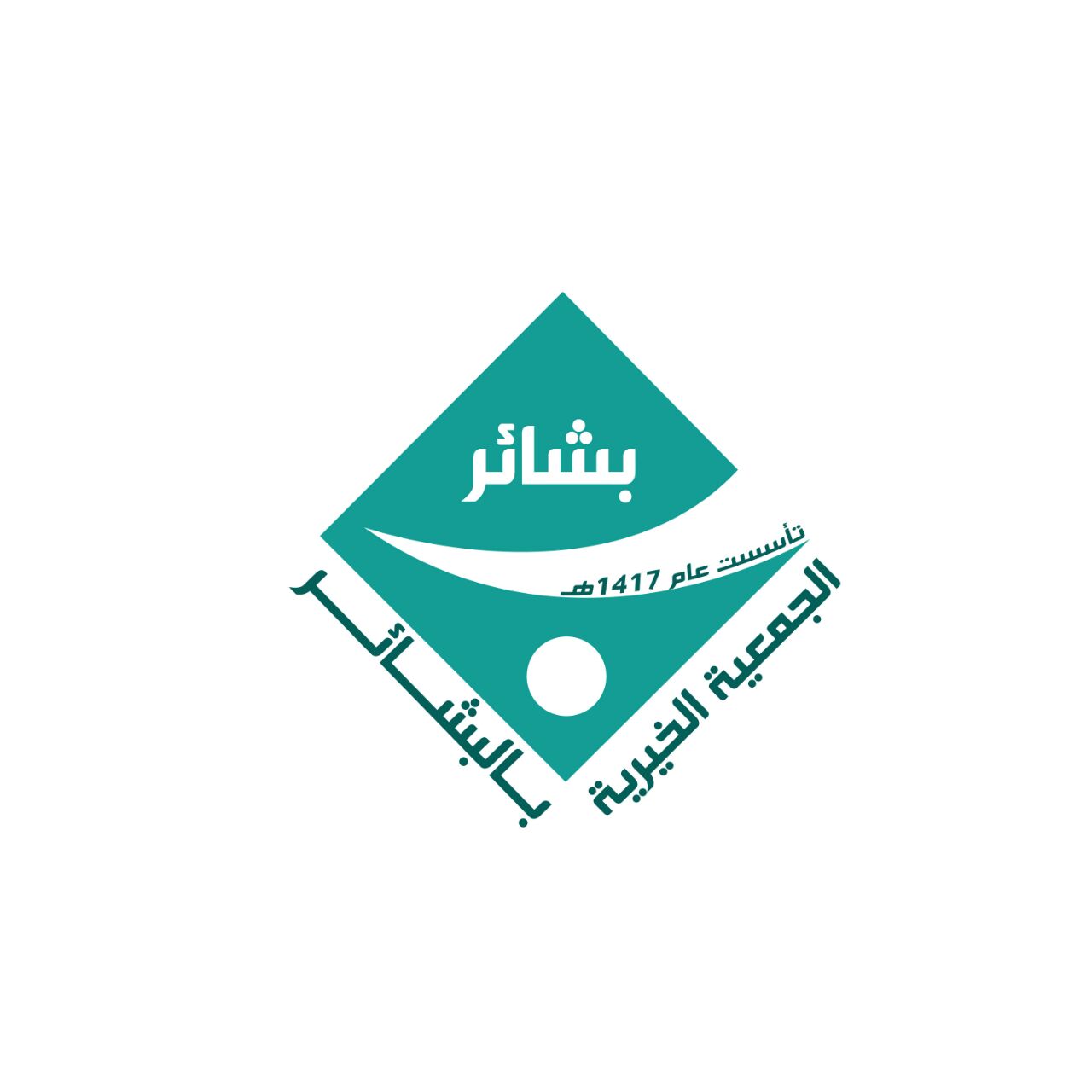 إدارة العلاقات العامة و الإعلام بالجمعية الخيرية بالبشائرنمـــــــوذج شكــــــــوى/اقتراحموضـــــــوع الشكـــــــوى/الاقتراح:بيان المستندات المرفقة :لا توجد مستندات مرفقة.المستنــدات المـــــرفقة :___________________________________________________الإقـــــــــــرارات(في حالة تقديم شكوى) :	و أقر بأن جميع المعلومات التي أدليت بها أعلاه صحيحة و مطابقة للواقع، و أتحمل المسئولية الكاملة عن عدم صحة هذه المعلومات،التـــوقيـــع : _________________الاسمرقم السجلرقــم الجوالرقـم الهـاتفالفــــــــــــــــاكسالعنــــــــوانالبريد الإلكتروني